Ar atpažįsti patyčias? Atlik testą ir gauk pažymėjimą!Prezidentės inicijuota kampanija „Už saugią Lietuvą“ įsijungė į „Veiksmo savaitę BE PATYČIŲ“ sukurdama interaktyvų testą „Įveik patyčias“, kuris padeda vaikams įgyti patyčių prevencijos ir intervencijos žinių, kaip pastebėti ir apsisaugoti nuo patyčių, apsaugoti kitus ir kaip elgtis jas pastebėjus.Teste rasite 10 situacijų, su kuriomis mokiniai kiekvieną dieną susiduria mokykloje. Ar atpažįstate, kada matote ir patiriate patyčias? Ar žinote, ką daryti? Ar galima jas sustabdyti? Teisingą atsakymą vaikams surasti padės kampanijos „Už saugią Lietuvą“ ambasadoriai – krepšininkas Jonas Valančiūnas, laidų vedėja Beata Nicholson, atlikėjas Vidas Bareikis ir žurnalistas Richardas Jonaitis.Kviečiame moksleivius išbandyti testą bibliotekoje ir sužinoti, kaip gerai atpažįstate patyčias kasdieninėje aplinkoje, o jų tėvelius, mokytojus – aktyviai skatinti vaikus sudalyvauti teste. Testą galite rasti adresu: http://uzsaugialietuva.lt/testas/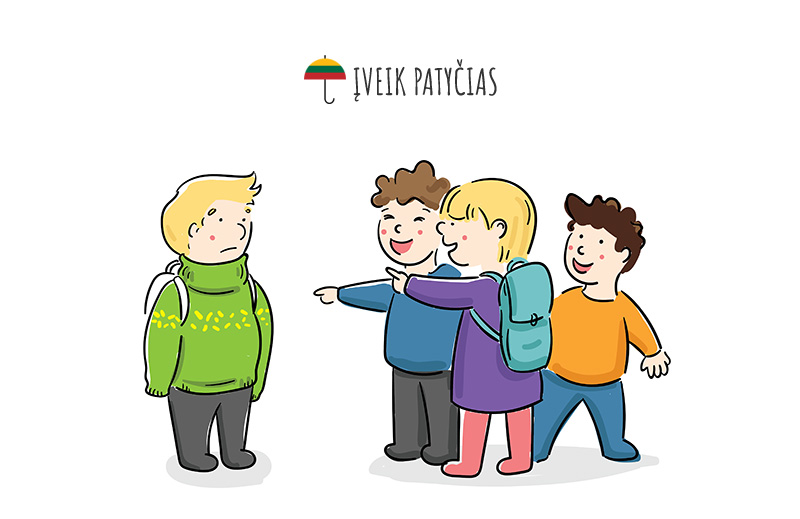 